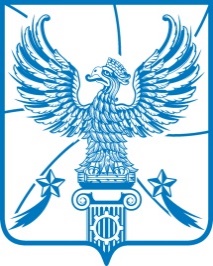 СОВЕТ  ДЕПУТАТОВМУНИЦИПАЛЬНОГО ОБРАЗОВАНИЯГОРОДСКОЙ ОКРУГ ЛЮБЕРЦЫ
МОСКОВСКОЙ ОБЛАСТИРЕШЕНИЕ15.11.2023                                                                                                               № 111/17г. ЛюберцыО внесении изменений в Положениео муниципальном земельном контролена территории городского округа ЛюберцыМосковской областиВ соответствии со статьей 72 Земельного кодекса Российской Федерации, Федеральным законом от 06.10.2003 № 131-ФЗ «Об общих принципах организации местного самоуправления в Российской Федерации», Федеральным законом от 31.07.2020 № 248-ФЗ «О государственном контроле (надзоре) и муниципальном контроле в Российской Федерации», Уставом городского округа Люберцы Московской области, Совет депутатов городского округа Люберцы решил:Внести в Положение о муниципальном земельном контроле на территории городского округа Люберцы Московской области, утверждённое Решением Совета депутатов городского округа Люберцы от 20.10.2021 № 459/70 (далее – Положение), следующие изменения:     1.1 Пункт 5.7 изложить в следующей редакции: «5.7. Профилактический визит проводится в форме профилактической беседы по месту осуществления деятельности контролируемого лица либо путем использования видео-конференц-связи.В ходе профилактического визита контролируемое лицо информируется об обязательных требованиях, предъявляемых к его деятельности либо к принадлежащим ему объектам контроля, их соответствии критериям риска, основаниях и о рекомендуемых способах снижения категории риска, а также о видах, содержании и об интенсивности контрольных мероприятий, проводимых в отношении объекта контроля, исходя из их отнесения к соответствующей категории риска.В случае осуществления профилактического визита путем использования видео-конференц-связи должностное лицо органа муниципального земельного контроля осуществляет указанные в настоящем пункте действия посредством использования электронных каналов связи.При проведении профилактического визита контролируемым лицам не выдаются предписания об устранении нарушений обязательных требований. Разъяснения, полученные контролируемым лицом в ходе профилактического визита, носят рекомендательный характер.В случае если при проведении профилактического визита установлено, что объекты контроля представляют явную непосредственную угрозу причинения вреда (ущерба) охраняемым законом ценностям или такой вред (ущерб) причинен, должностное лицо органа муниципального земельного контроля незамедлительно направляет информацию об этом руководителю органа муниципального земельного контроля для принятия решения о проведении контрольных мероприятий в форме отчета о проведенном профилактическом визите. Контролируемое лицо вправе обратиться в орган муниципального земельного контроля с заявлением о проведении в отношении его профилактического визита (далее - заявление контролируемого лица).Орган муниципального земельного контроля рассматривает заявление контролируемого лица в течение десяти рабочих дней с даты регистрации указанного заявления и принимает решение о проведении профилактического визита либо об отказе в его проведении, о чем уведомляет контролируемое лицо.Орган муниципального земельного контроля принимает решение об отказе 
в проведении профилактического визита по заявлению контролируемого лица 
по одному из следующих оснований:1) от контролируемого лица поступило уведомление об отзыве заявления 
о проведении профилактического визита;2) в течение двух месяцев до даты подачи заявления контролируемого лица органом муниципального земельного контроля было принято решение об отказе 
в проведении профилактического визита в отношении данного контролируемого лица;3) в течение шести месяцев до даты подачи заявления контролируемого лица проведение профилактического визита было невозможно в связи с отсутствием контролируемого лица по месту осуществления деятельности либо в связи 
с иными действиями (бездействием) контролируемого лица, повлекшими невозможность проведения профилактического визита;4) заявление контролируемого лица содержит нецензурные либо оскорбительные выражения, угрозы жизни, здоровью и имуществу должностных лиц органа муниципального земельного контроля либо членов их семей.В случае принятия решения о проведении профилактического визита 
по заявлению контролируемого лица орган муниципального земельного контроля в течение двадцати рабочих дней согласовывает дату проведения профилактического визита с контролируемым лицом любым способом, обеспечивающим фиксирование такого согласования, и обеспечивает включение такого профилактического визита в программу профилактики рисков причинения вреда (ущерба) охраняемым законом ценностям.».Опубликовать настоящее Решение в средствах массовой информации.Контроль за исполнением настоящего Решения возложить на постоянную депутатскую комиссию по перспективному развитию, градостроительству, землепользованию и муниципальной собственности (Лактионов Д.И.).Глава городского округа                                                                            В.М. ВолковПредседатель Совета депутатов   				                        В.П. Ружицкий 